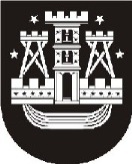 KLAIPĖDOS MIESTO SAVIVALDYBĖS ADMINISTRACIJOS DIREKTORIUSĮSAKYMAS DĖL PRIEŠMOKYKLINIO UGDYMO ORGANIZAVIMO GALIMYBIŲ KLAIPĖDOS MIESTO ŠVIETIMO ĮSTAIGOSE2020 m. lapkričio 18 d. Nr. AD1-1283KlaipėdaVadovaudamasis Lietuvos Respublikos vietos savivaldos įstatymo 29 straipsnio 8 dalies 2 ir 7 punktais bei atsižvelgdamas į Lietuvos Respublikos švietimo, mokslo ir sporto ministerijos 2020 m. lapkričio 10 d. raštą Nr. SR-51-50 „Dėl švietimo veiklų karantino metu“:1. Nurodau švietimo įstaigų, įgyvendinančių priešmokyklinio ugdymo programą, vadovams:1.1. atsižvelgus į pateiktus tėvų (globėjų, rūpintojų) prašymus dėl galimybių pavieniams vaikams, besimokantiems pagal priešmokyklinio ugdymo programą, karantino metu mokytis namie, įvertinti tokio ugdymo galimybes;1.2. vaikams, ugdomiems pagal priešmokyklinio ugdymo programą ir karantino metu   besimokantiems namie, numatyti užduočių pateikimo bei atsiskaitymo tvarką;1.3. įpareigoti tėvus (globėjus, rūpintojus) užtikrinti tinkamų sąlygų sudarymą vaikams karantino metu mokytis namie; 1.4. informuoti tėvus (globėjus, rūpintojus), kad, vaikui laikinai nelankant įstaigos tėvų sprendimu, yra skaičiuojamas nustatyto dydžio atlyginimo mokestis už patiekalų gamybą.2. Įpareigoju Klaipėdos miesto savivaldybės administracijos Švietimo skyrių vykdyti įsakymo įgyvendinimo kontrolę.Savivaldybės administracijos direktoriusGintaras Neniškis